	MĚSTO ŽATEC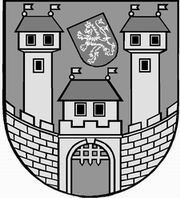 	USNESENÍ	z 	2	. jednání Zastupitelstva města Žatce 	konaného dne 	27.3.2014Usnesení č. 	13  /14	-	37  /14	  13/14	Volba návrhové komise	  14/14	Schválení programu	  15/14	Kontrola usnesení zastupitelstva města	  16/14	Zpráva o činnosti Nemocnice Žatec, o.p.s.	  17/14	Zpráva o činnosti Žatecké teplárenské, a.s.	  18/14	Pohledávky Města Žatce	  19/14	Rozpočtová změna – příspěvek na výkon státní správy	  20/14	Závěrečný účet Města Žatce za rok 2013	  21/14	Návrh na zapojení finančních prostředků nevyčerpaných v roce 2013 do 	rozpočtu roku 2014	  22/14	Finanční příspěvky pro rok 2014 nad 50.000,- Kč – sportovní organizace	  23/14	Rozpočtová změna – investiční akce a opravy na rok 2014	  24/14	Rozpočtová změna akce „Realizace energetických úspor dodatečným 	zateplením Mateřské školy U Jezu 2903, Žatec“	  25/14	Prodej části pozemku v k.ú. Žatec	  26/14	Prodej části pozemku v k.ú. Žatec	  27/14	Nabytí do majetku města	  28/14	Nabytí do majetku města	  29/14	Program regenerace MPR a MPZ pro rok 2014	  30/14	Schválení zařazení správního území do území působnosti MAS Vladař 	o.p.s. na období 2014 – 2020	  31/14	Zpracování nominační dokumentace statku „Památky pěstování a 	zpracování chmele a výroby piva v Žatci“	  32/14	Rozpočtová změna akce „Záchrana objektu bývalých papíren a vybudování	 depozitářů muzea v jejich části“	  33/14	Informace – Kolektivní smlouvy zaměstnanců Města Žatec, Dodatek č. 2 ke	 Statutu Sociálního fondu	  34/14	Stanovení odměn členům komisí a výborů, kteří nejsou členy ZM	  35/14	Zápisy z jednání finančního výboru	  36/14	Zápis z jednání kontrolního výboru	  37/14	Zpráva o činnosti rady města	  13/14	Volba návrhové komiseZastupitelstvo města Žatce projednalo a schvaluje návrhovou komisi ve složení Ing. Radek Růžička, JUDr. Karel Krčmárik a Mgr. Stanislava Hafnerová.	  14/14	Schválení programuZastupitelstvo města Žatce schvaluje program zasedání s těmito změnami:- vyjmutí bodu č. 20 – Příprava podání žádosti o dotaci v rámci IOP – Výzva č. 22 – Zavádění ICT v územní veřejné správě- vyjmutí bodu č. 21 – Příprava podání žádosti o dotaci v OPŽP – prioritní osa 4 a rozpočtová změna (projekt s názvem Navýšení kapacity sběrného dvora)- vyjmutí bodu č. 23 – Veřejnoprávní smlouva mezi obcemi Žatec a Nové Sedlo- zařazení bodu č. 23 – Rozpočtová změna akce „Záchrana objektu bývalých papíren a vybudování depozitářů muzea v jejich části“.	  15/14	Kontrola usnesení zastupitelstva městaZastupitelstvo města Žatce bere na vědomí kontrolu usnesení z minulého jednání zastupitelstva města a dále schvaluje opravu textu usnesení č. 134/13 Podání žádosti o dotaci na zabezpečení péče o válečné hroby a to tak, že text usnesení „Zastupitelstvo města Žatce schvaluje podání žádosti o státní účelovou dotaci na zabezpečení péče o válečné hroby – památník obětem II. světové války z Českého Malína“ se nahrazuje textem (dle požadavku Ministerstva obrany ČR): „Zastupitelstvo města Žatce schvaluje podání žádosti o státní účelovou dotaci na zabezpečení péče o válečné hroby a investičního záměru k realizaci dotace – památník obětem II. světové války z Českého Malína“ s tím, že zbývající text je beze změn.	  16/14	Zpráva o činnosti Nemocnice Žatec, o.p.s.Zastupitelstvo města Žatce bere na vědomí zprávu o činnosti Nemocnice Žatec, o.p.s. za období do 11.03.2014.	  17/14	Zpráva o činnosti Žatecké teplárenské, a.s.Zastupitelstvo města Žatce bere na vědomí zprávu o činnosti Žatecké teplárenské, a.s. za období od 01.01.2013 do 30.12.2013 a za období od 01.01.2014 do 28.02.2014.	  18/14	Pohledávky Města ŽatceZastupitelstvo města Žatce bere na vědomí informaci o stavu a výši vymáhaných pohledávek Města Žatec ke dni 31.12.2013.	  19/14	Rozpočtová změna – příspěvek na výkon státní správyZastupitelstvo města Žatce schvaluje rozpočtovou změnu ve výši 19.582.900,- Kč, a to zapojení příspěvku na výkon státní správy v působnosti obcí na rok 2014.Příjmy: 4112                   + 19.582.900,- Kč (příspěvek na výkon st. spr.)        719-6171-2329         - 19.999.900,- Kč (nahodilé příjmy)Výdaje: 741-6171-5901        -    417.000,- Kč (rezervní fond).	  20/14	Závěrečný účet Města Žatce za rok 2013Zastupitelstvo města Žatce vyjadřuje souhlas s celoročním hospodařením Města Žatce za rok 2013, a to bez výhrad. Zastupitelstvo města Žatce bere na vědomí zprávu auditora o přezkoumání hospodaření Města Žatce za rok 2013 s výsledkem „bez chyb a nedostatků“.	  21/14	Návrh na zapojení finančních prostředků nevyčerpaných v roce 2013 do 	   rozpočtu roku 2014Zastupitelstvo města Žatce schvaluje zapojení finančních prostředků nevyčerpaných v roce 2013 do rozpočtu Města Žatce roku 2014 dle předloženého návrhu s tím, že se rezervní fond sníží o částku 500.000,- Kč, která bude převedena na kapitolu 741 – příspěvky sportovním organizacím.	  22/14	Finanční příspěvky pro rok 2014 nad 50.000,- Kč – sportovní organizaceZastupitelstvo města Žatce dle § 85 odst. c) zákona č. 128/2000 Sb., o obcích (obecní zřízení), ve znění pozdějších předpisů, schvaluje poskytnutí finančních příspěvků sportovním organizacím pro rok 2014 nad 50.000,- Kč dle předloženého návrhu a v souladu se zápisem z jednání komise tělovýchovy a sportu.	  23/14	Rozpočtová změna – investiční akce a opravy na rok 2014Zastupitelstvo města Žatce schvaluje rozpočtovou změnu - uvolnění finančních prostředků z investičního fondu na financování akcí schválených v návrhu investic a oprav pro rok 2014.Výdaje: 741-6171-6901                   - 38.100.000,- Kč (IF)Výdaje: 710-2219-6121 org. 696          +  3.500.000,- Kč (investiční akce)Výdaje: 710-2212-6121 org. 638          + 10.400.000,- Kč (investiční akce)Výdaje: 710-2212-6121 org. 791          +  2.000.000,- Kč (investiční akce)Výdaje: 710-2212-6121 org. 667          +  4.500.000,- Kč (investiční akce)Výdaje: 710-2219-6121 org. 629          +  1.200.000,- Kč (investiční akce)Výdaje: 710-2212-6121 org. 761          +  1.000.000,- Kč (investiční akce)Výdaje: 714-3114-5171 org. 5142         +  3.200.000,- Kč (oprava)Výdaje: 716-3322-5171 org. 784          +  8.000.000,- Kč (oprava)Výdaje: 716-3322-5171 org. 8             +  1.000.000,- Kč (oprava)Výdaje: 716-3322-5171 org. 299          +   1.000.000,- Kč (oprava)Výdaje: 714-3231-5171 org. 5151         +   1.500.000,- Kč (oprava)Výdaje: 739-3613-5171 org. 732          +     800.000,- Kč (oprava).	  24/14	Rozpočtová změna akce „Realizace energetických úspor dodatečným 	   zateplením Mateřské školy U Jezu 2903, Žatec“Zastupitelstvo města Žatce schvaluje rozpočtovou změnu na uvolnění finančních prostředků z investičního fondu k financování stavby „Realizace energetických úspor dodatečným zateplením Mateřské školy U Jezu 2903, Žatec“.Výdaje: 741-6171-6901                  -  9.500.000,- Kč (IF)Výdaje: 714-3111-6121-org. 2903       +  9.500.000,- Kč (investiční akce).	  25/14	Prodej  části pozemku v k.ú. ŽatecZastupitelstvo města Žatce neschvaluje prodej části pozemku st.p.č. 1446/1 v k.ú. Žatec za účelem zřízení přístupu k pozemku st.p.č. 1446/6 v k.ú. Žatec.	  26/14	Prodej  části pozemku v k.ú. ŽatecZastupitelstvo města Žatce schvaluje prodej části pozemku orné půdy  p.p.č. 1783 dle GP č. 5751-8/2013 ze dne 22.08.2013 označenou jako p.p.č. 1783/2 o výměře 273 m2 v k.ú. Žatec fyzické osobě za kupní cenu 136.500,- Kč a poplatky spojené s provedením smlouvy.	  27/14	Nabytí do majetku městaZastupitelstvo města Žatce schvaluje bezúplatně nabýt do majetku města pozemek ostatní plocha p.p.č. 602/1 v k.ú. Žatec z majetku ČR - Úřadu pro zastupování státu ve věcech majetkových. Současně zastupitelstvo města schvaluje text smlouvy o bezúplatném převodu nemovitosti č. ULN/5/2014  včetně schvalovací doložky.	  28/14	Nabytí do majetku městaZastupitelstvo města Žatce schvaluje bezúplatně nabýt do majetku města darem pozemky ostatní plocha p.p.č. 6960/17 o výměře 967 m2, p.p.č. 6960/18 o výměře 495 m2, p.p.č. 6960/19 o výměře 193 m2, p.p.č. 6960/20 o výměře 122 m2, p.p.č. 6960/21 o výměře 99 m2, p.p.č. 6960/22 o výměře 656 m2, p.p.č. 6960/23 o výměře 754 m2 podle geometrického plánu č. 5811-42/2013 ze dne 17.07.2013 vzniklé dělením pozemku p.p.č. 6960/1 ostatní plocha v k.ú. Žatec, dále p.p.č. 6967/12 o výměře 335 m2, p.p.č. 6967/13 o výměře 341 m2, p.p.č. 6967/14 o výměře 290 m2, p.p.č. 6967/15 o výměře 302 m2, p.p.č. 6967/16 o výměře 314 m2, p.p.č. 6967/17 o výměře 310 m2, p.p.č. 6967/18 o výměře 346 m2, p.p.č. 6967/19 o výměře 302 m2 podle geometrického plánu č. 5811-43/2013 ze dne 17.07.2013 vzniklé dělením pozemku p.p.č. 6967/1 ostatní plocha v k.ú. Žatec, dále pozemek zastavěná plocha a nádvoří st.p.č. 3712 o výměře 5 m2 a st.p.č. 3732 o výměře 5 m2 pod stavbami autobusových zastávek vše v k.ú. Žatec z majetku Ústeckého kraje. Současně zastupitelstvo města schvaluje text darovací smlouvy.	  29/14	Program regenerace MPR a MPZ pro rok 2014Zastupitelstvo města Žatce schvaluje rozdělení finančních prostředků z Programu regenerace MPR a MPZ pro rok 2014 dle předloženého návrhu.	  30/14	Schválení zařazení správního území do území působnosti MAS Vladař 	   o.p.s. na období 2014 – 2020Zastupitelstvo města Žatce schvaluje zařazení svého správního území do území působnosti MAS VLADAŘ o.p.s. na období 2014 – 2020.  31/14	Zpracování nominační dokumentace statku „Památky pěstování a 	zpracování chmele a výroby piva v Žatci“Zastupitelstvo města Žatce projednalo a bere na vědomí proces přípravy k zápisu statku a schvaluje zpracování nominační dokumentace statku „Památky pěstování a zpracování chmele a výroby piva v Žatci“ k zápisu do Seznamu světového dědictví UNESCO.	  32/14	Rozpočtová změna akce „Záchrana objektu bývalých papíren a 	   vybudování depozitářů muzea v jejich části“Zastupitelstvo města Žatce schvaluje rozpočtovou změnu na uvolnění finančních prostředků z investičního fondu a fondu na kofinancování dotačních titulů 2014 k financování stavby „Záchrana objektu bývalých papíren a vybudování depozitářů muzea v jejich části“.Výdaje: 741-6171-6901, org. 2014         -    6.867.000,- Kč (kofinan. dotačních titulů)Výdaje: 741-6171-6901                    -  23.133.000,- Kč (IF)Výdaje: 739-3613-6121, org. 790          +  30.000.000,- Kč (investiční akce).	  33/14	Informace – Kolektivní smlouvy zaměstnanců Města Žatec, Dodatek č. 2	 ke Statutu Sociálního fonduZastupitelstvo města Žatec bere na vědomí informaci o uzavření Kolektivních smluv pro zaměstnance Města Žatec zařazené do městského úřadu a městské policie.Dále Zastupitelstvo města Žatec projednalo a schvaluje dodatek č. 2 ke Statutu Sociálního fondu.	  34/14	Stanovení odměn členům komisí a výborů, kteří nejsou členy ZMZastupitelstvo města Žatce schvaluje návrh na stanovení odměn členům komisí a výborů, kteří nejsou členy zastupitelstva.	  35/14	Zápisy z jednání finančního výboruZastupitelstvo města Žatce bere na vědomí zápis z jednání finančního výboru Zastupitelstva města Žatce ze dne 09.12.2013 a 26.02.2014.	  36/14	Zápis z jednání kontrolního výboruZastupitelstvo města Žatce bere na vědomí zápis z jednání kontrolního výboru ze dne 18.03.2014.Zastupitelstvo města Žatce ukládá kontrolnímu výboru a finančnímu výboru vyhodnotit prováděné služby Technickou správou města Žatec s.r.o. za rok 2013 a radě města na základě této provedené kontroly přijmout opatření pro odstranění případných závad a nedostatků včetně návrhu ceníku a smlouvy pro rok 2014 s termínem do 30.04.2014.	  37/14	Zpráva o činnosti rady městaZastupitelstvo města Žatce bere na vědomí zprávu o činnosti Rady města Žatce za období od 09.01.2014 do 19.03.2014.		Místostarosta						Starostka	Ing. Jan Novotný, DiS. v.r.	Mgr. Zdeňka Hamousová v.r.Za správnost vyhotovení: Pavlína KloučkováUpravená verze dokumentu z důvodu dodržení přiměřenosti rozsahu zveřejňovaných osobních údajů podle zákona č. 101/2000 Sb., o ochraně osobních údajů v platném znění.Městská památková rezervace: 405.000,- KčMěstská památková rezervace: 405.000,- KčObjektObjektCharakteristika obnovyPodíl vlastníkaPodíl městaDotace z programu regeneraceCelkové náklady akceč.p. 88  Žatecč.p. 88  ŽatecVýměna poškozených prvků krovu a výměna střešní krytiny531 093,- Kč71 233,- Kč110 000,- Kč712 325,- Kčč.p. 108 Žatecč.p. 108 ŽatecStatické zabezpečení objektu                           238 087,- Kč31 899,- Kč49 000,- Kč318 985,- Kčč.p. 132 Žatecč.p. 132 ŽatecVýměna střešní krytiny, včetně opravy klempířských prvků811 680,- Kč108 964,- Kč169 000,- Kč1 089 644,- Kčč.p. 161 Žatecč.p. 161 ŽatecOprava a částečná výměna krovu, výměna střešní krytiny – I. etapa 370 020,- Kč49 669,- Kč77 000,- Kč496 689,- KčCELKEMCELKEM1 950 879,- Kč261 764,- Kč405 000,- Kč2 617 643,- Kč